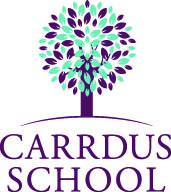 Carrdus School is an independent preparatory school within easy reach of Banbury and the villages of Oxfordshire, Northamptonshire and South Warwickshire. For over 60 years it has encouraged and enabled girls aged 3-11 and boys aged 3-8 to make a confident, happy start to school life, finding and developing their areas for success.Founded in 1952 at St John’s House, Banbury, the school moved to Overthorpe Hall in 1970 where it has continued to grow and thrive.  Carrdus School is part of Tudor Hall School.The school is committed to safeguarding and promoting the welfare of children and applicants must be willing to undergo child protection screening appropriate to the post, including checks with past employers and the Disclosures & Barring Service. TEACHING ASSISTANT JOB DESCRIPTIONTeaching Assistant Role To work under the guidance of teaching/senior staff and within an agreed system of supervision.To implement agreed work programmes with individuals/groups, in or out of the classroom. This could include those requiring detailed and specialist knowledge in particular areas and will involve assisting the teacher in the whole planning cycle and the management/preparation of resources. To supervise whole classes occasionally during the short-term absence of teachers.  The primary focus will be to maintain good order and to keep pupils on task.  Cover Supervisors will need to respond to questions and generally assist pupils to undertake set activities. Support for PupilsUse specialist (curricular/learning) skills/training/experience to support pupilsAssist with the development and implementation of IEPsEstablish productive working relationships with pupils, acting as a role model and setting high expectationsPromote the inclusion and acceptance of all pupils within the classroomSupport pupils consistently whilst recognising and responding to their individual needs Encourage pupils to interact and work co-operatively with others and engage all pupils in activitiesPromote independence and employ strategies to recognise and reward achievement of self-relianceProvide feedback to pupils in relation to progress and achievementSupport for the TeacherWork with the teacher to establish an appropriate learning environmentWork with the teacher in lesson planning, evaluating and adjusting lessons/work plans as appropriateMonitor and evaluate pupils’ responses to learning activities through observation and planned recording of achievement against pre-determined learning objectivesProvide objective and accurate feedback and reports as required, to the teacher on pupil achievement, progress and other matters, ensuring the availability of appropriate evidenceBe responsible for keeping and updating records as agreed with the teacher, contributing to reviews of systems/records as requestedUndertake marking of pupils’ work and accurately record achievement/progressPromote positive values, attitudes and good pupil behaviour, dealing promptly with conflict and incidents in line with established policy and encourage pupils to take responsibility for their own behaviourLiaise sensitively and effectively with parents/carers as agreed with the teacher within your role/responsibility and participate in feedback sessions/meetings with parents with, or as directed Administer and assess routine tests and invigilate exams/testsProvide general clerical/admin. support e.g. administer coursework, produce worksheets for agreed activities etc.Support for the CurriculumImplement agreed learning activities/teaching programmes, adjusting activities according to pupil responses/needsImplement local and national learning strategies e.g. literacy, numeracy, KS2, early years and make effective use of opportunities provided by other learning activities to support the development of relevant skillsSupport the use of ICT in learning activities and develop pupils’ competence and independence in its useHelp pupils to access learning activities through specialist support Determine the need for, prepare and maintain general and specialist equipment and resources Wider school role:Fulfil wider professional responsibilities:Make a positive contribution to the wider life and ethos of the schoolDevelop effective professional relationships with colleagues, knowing how and when to draw on advice and specialist supportCommunicate effectively with parents with regard to pupils’ achievements and well-beingEnsure Health and Safety at all times and in accordance with school policyTo communicate and consult with parents of pupils on a regular basis, in line with our open door policyTo take on further responsibilities according to experience and levels of professional development Maintain high standards of ethics and behaviour, within and outside school:Treating pupils with dignity, building relationships rooted in mutual respect, and at all times observing proper boundaries appropriate to a teacher’s professional positionHaving regard for the need to safeguard pupils’ well-being, in accordance with statutory provisionsShowing tolerance of and respect for the rights, faiths and beliefs of othersHaving proper and professional regard for the ethos, policies and practices of the school, maintaining high standards in own attendance and punctualityHaving an understanding of the frameworks which set out professional duties and responsibilitiesUndertake a range of tasks and activities :Carry out school duties, as required Attend Parents’ Meetings and Staff Meetings Attend, within reason, out of hours events including those organised by Friends of Carrdus School Meet with and report to Head as necessaryAttend staff INSET, workshops and staff development, as requiredAttend First Aid/Health & Safety courses, as required Attend Child Protection/Safeguarding training courses, as required Undertake any other reasonable duties or tasks directed by the Head Essential Requirements Show evidence of having the following personal attributes:Be a positive role model Be a good team player Be a strong communicator  Have a strong work ethicHave good interpersonal skillsHave a natural ability to get on with, support, understand and command the respect of childrenHave enthusiasm for and interest in the education and welfare of young peopleBe able to support and extend the extra-curricular life of the schoolBe an ambassador for Carrdus School at all times and attend FOCS eventsGood numeracy/literacy skills Desirable RequirementsExperience of working in schools with primary age childrenAppropriate professional qualification or training for Teaching AssistantsTERMS & CONDITIONS AS PER EMPLOYMENT CONTRACTPost:	Teaching Assistant Hours:	During school terms the employee shall work full-time hours while the school is in session and at any other time (including during school holidays, at weekends and before and after the school’s normal starting and finishing times) as may be necessary in the reasonable opinion of the Head for the proper performance of his/her duties.Salary:	Subject to experience. Paid monthly in arrears not later than the last working day of the month.  Reviewed annually on the 1st September each year.  Next salary review 1st September 2018.Probation Period:	   Six MonthsHolidays:	The employee shall be entitled to take as holiday all school holidays in accordance with the published dates in the school calendar.  Public and Bank Holidays occurring during school terms may be working days.         Pension:	All employees are auto enrolled into a pension scheme after three months service.  We offer two different schemes and details are provided on appointment.Retirement: 	The post currently has no normal retirement age but the School reserves the right to set a retirement age at any time in accordance with the applicable law from time to time.Sick Pay:               In the absence from duty owing to illness, salary will be paid for the following periods:In the first three months of service – 7 daysIn the first year of service, after three months – 4 weeksAfter the first complete year of service – 8 weeksNotice:	 	   Your employment may be terminated: by you giving the School not less than four weeks’ 		    written notice terminating your employment; by the School giving you written notice of 		    termination of employment as follows: during the first four years of continuous 			    employment not less than four weeks’ notice; during the fifth to twelfth years of 			    continuous employment not less than one week’s notice for each complete year of 			    continuous service; After twelve years of continuous employment not less than twelve                 		    weeks’ notice.Benefits:	Free meals when available, 60% day fee pupil discount at Carrdus School and 60% day fee pupil discount at Tudor Hall (pro rata for part-time staff).Application Process:  Please send your application to Mark Tetley, Deputy Head, by 22nd September  2017. 